Об утверждении отчета об исполнении бюджета Туруновского сельского поселения Батыревского района за 1 квартал 2021 годаАдминистрация Туруновского сельского поселения Батыревского районаПОСТАНОВЛЯЕТ:Утвердить прилагаемый отчет об исполнении бюджета Туруновского сельского поселения Батыревского района за 1 квартал 2021 года (далее – отчет).Направить отчет Собранию депутатов Туруновского сельского поселения Батыревского района, в Контрольно-счетный орган Батыревского районаГлава Туруновскогосельского поселения:                                                                                        Н.М. РубцовЧĂВАШ  РЕСПУБЛИКИПАТĂРЬЕЛ  РАЙОНĚТĂРĂН    ЯЛ   ПОСЕЛЕНИЙĔН  АДМИНИСТРАЦИЙĔЙЫШĂНУ2021 ç. ака уйăхĕн «05» - мĕшĕ 27/1№Тăрăн ялĕ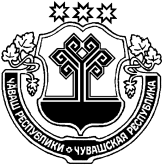 ЧУВАШСКАЯ РЕСПУБЛИКАБАТЫРЕВСКИЙ РАЙОНАДМИНИСТРАЦИЯТУРУНОВСКОГОСЕЛЬСКОГО ПОСЕЛЕНИЯПОСТАНОВЛЕНИЕ«05» апреля 2021 г. №27/1село ТуруновоОТЧЕТ ОБ ИСПОЛНЕНИИ БЮДЖЕТАОТЧЕТ ОБ ИСПОЛНЕНИИ БЮДЖЕТАОТЧЕТ ОБ ИСПОЛНЕНИИ БЮДЖЕТАОТЧЕТ ОБ ИСПОЛНЕНИИ БЮДЖЕТАОТЧЕТ ОБ ИСПОЛНЕНИИ БЮДЖЕТАКОДЫна 1 апреля 2021 г.на 1 апреля 2021 г.Форма по ОКУД0503117            Дата01.04.2021Наименование       по ОКПО24368532финансового органаТуруновское сельское поселение Батыревского районаТуруновское сельское поселение Батыревского районаТуруновское сельское поселение Батыревского районаГлава по БК993Наименование публично-правового образования Бюджет сельских поселенийБюджет сельских поселенийБюджет сельских поселений         по ОКТМО97607472Периодичность: месячная, квартальная, годоваяЕдиница измерения:  руб.по ОКЕИ383                                 1. Доходы бюджета                                 1. Доходы бюджета                                 1. Доходы бюджета                                 1. Доходы бюджета                                 1. Доходы бюджета                                 1. Доходы бюджета Наименование показателяКод строкиКод дохода по бюджетной классификацииУтвержденные бюджетные назначенияИсполненоНеисполненные назначения Наименование показателяКод строкиКод дохода по бюджетной классификацииУтвержденные бюджетные назначенияИсполненоНеисполненные назначения Наименование показателяКод строкиКод дохода по бюджетной классификацииУтвержденные бюджетные назначенияИсполненоНеисполненные назначения123456Доходы бюджета - всего010x8 510 683,581 349 117,157 161 566,43в том числе:  НАЛОГОВЫЕ И НЕНАЛОГОВЫЕ ДОХОДЫ010100 1 00 00000 00 0000 000270 561,0063 555,13201 911,97  НАЛОГИ НА ТОВАРЫ (РАБОТЫ, УСЛУГИ), РЕАЛИЗУЕМЫЕ НА ТЕРРИТОРИИ РОССИЙСКОЙ ФЕДЕРАЦИИ010100 1 03 00000 00 0000 000270 561,0063 555,13201 911,97  Акцизы по подакцизным товарам (продукции), производимым на территории Российской Федерации010100 1 03 02000 01 0000 110270 561,0063 555,13201 911,97  Доходы от уплаты акцизов на дизельное топливо, подлежащие распределению между бюджетами субъектов Российской Федерации и местными бюджетами с учетом установленных дифференцированных нормативов отчислений в местные бюджеты010100 1 03 02230 01 0000 110102 272,0028 522,4173 749,59  Доходы от уплаты акцизов на дизельное топливо, подлежащие распределению между бюджетами субъектов Российской Федерации и местными бюджетами с учетом установленных дифференцированных нормативов отчислений в местные бюджеты (по нормативам, установленным федеральным законом о федеральном бюджете в целях формирования дорожных фондов субъектов Российской Федерации)010100 1 03 02231 01 0000 110102 272,0028 522,4173 749,59  Доходы от уплаты акцизов на моторные масла для дизельных и (или) карбюраторных (инжекторных) двигателей, подлежащие распределению между бюджетами субъектов Российской Федерации и местными бюджетами с учетом установленных дифференцированных нормативов отчислений в местные бюджеты010100 1 03 02240 01 0000 110812,00200,04611,96  Доходы от уплаты акцизов на моторные масла для дизельных и (или) карбюраторных (инжекторных) двигателей, подлежащие распределению между бюджетами субъектов Российской Федерации и местными бюджетами с учетом установленных дифференцированных нормативов отчислений в местные бюджеты (по нормативам, установленным федеральным законом о федеральном бюджете в целях формирования дорожных фондов субъектов Российской Федерации)010100 1 03 02241 01 0000 110812,00200,04611,96  Доходы от уплаты акцизов на автомобильный бензин, подлежащие распределению между бюджетами субъектов Российской Федерации и местными бюджетами с учетом установленных дифференцированных нормативов отчислений в местные бюджеты010100 1 03 02250 01 0000 110167 477,0039 926,58127 550,42  Доходы от уплаты акцизов на автомобильный бензин, подлежащие распределению между бюджетами субъектов Российской Федерации и местными бюджетами с учетом установленных дифференцированных нормативов отчислений в местные бюджеты (по нормативам, установленным федеральным законом о федеральном бюджете в целях формирования дорожных фондов субъектов Российской Федерации)010100 1 03 02251 01 0000 110167 477,0039 926,58127 550,42  Доходы от уплаты акцизов на прямогонный бензин, подлежащие распределению между бюджетами субъектов Российской Федерации и местными бюджетами с учетом установленных дифференцированных нормативов отчислений в местные бюджеты010100 1 03 02260 01 0000 110--5 093,90-  Доходы от уплаты акцизов на прямогонный бензин, подлежащие распределению между бюджетами субъектов Российской Федерации и местными бюджетами с учетом установленных дифференцированных нормативов отчислений в местные бюджеты (по нормативам, установленным федеральным законом о федеральном бюджете в целях формирования дорожных фондов субъектов Российской Федерации)010100 1 03 02261 01 0000 110--5 093,90-  НАЛОГОВЫЕ И НЕНАЛОГОВЫЕ ДОХОДЫ010182 1 00 00000 00 0000 000806 075,00214 966,82682 248,76  НАЛОГИ НА ПРИБЫЛЬ, ДОХОДЫ010182 1 01 00000 00 0000 000234 904,0042 199,88192 707,86  Налог на доходы физических лиц010182 1 01 02000 01 0000 110234 904,0042 199,88192 707,86  Налог на доходы физических лиц с доходов, источником которых является налоговый агент, за исключением доходов, в отношении которых исчисление и уплата налога осуществляются в соответствии со статьями 227, 227.1 и 228 Налогового кодекса Российской Федерации010182 1 01 02010 01 0000 110227 975,0042 199,85185 778,89  Налог на доходы физических лиц с доходов, источником которых является налоговый агент, за исключением доходов, в отношении которых исчисление и уплата налога осуществляются в соответствии со статьями 227, 227.1 и 228 Налогового кодекса Российской Федерации (сумма платежа (перерасчеты, недоимка и задолженность по соответствующему платежу, в том числе по отмененному)010182 1 01 02010 01 1000 110227 975,0042 196,11185 778,89  Налог на доходы физических лиц с доходов, источником которых является налоговый агент, за исключением доходов, в отношении которых исчисление и уплата налога осуществляются в соответствии со статьями 227, 227.1 и 228 Налогового кодекса Российской Федерации (пени по соответствующему платежу)010182 1 01 02010 01 2100 110-3,74-  Налог на доходы физических лиц с доходов, полученных от осуществления деятельности физическими лицами, зарегистрированными в качестве индивидуальных предпринимателей, нотариусов, занимающихся частной практикой, адвокатов, учредивших адвокатские кабинеты, и других лиц, занимающихся частной практикой в соответствии со статьей 227 Налогового кодекса Российской Федерации010182 1 01 02020 01 0000 1104 580,00-4 580,00  Налог на доходы физических лиц с доходов, полученных от осуществления деятельности физическими лицами, зарегистрированными в качестве индивидуальных предпринимателей, нотариусов, занимающихся частной практикой, адвокатов, учредивших адвокатские кабинеты, и других лиц, занимающихся частной практикой в соответствии со статьей 227 Налогового кодекса Российской Федерации (сумма платежа (перерасчеты, недоимка и задолженность по соответствующему платежу, в том числе по отмененному)010182 1 01 02020 01 1000 1104 580,00-4 580,00  Налог на доходы физических лиц с доходов, полученных физическими лицами в соответствии со статьей 228 Налогового кодекса Российской Федерации010182 1 01 02030 01 0000 1102 349,000,032 348,97  Налог на доходы физических лиц с доходов, полученных физическими лицами в соответствии со статьей 228 Налогового кодекса Российской Федерации (сумма платежа (перерасчеты, недоимка и задолженность по соответствующему платежу, в том числе по отмененному)010182 1 01 02030 01 1000 1102 349,000,032 348,97  НАЛОГИ НА СОВОКУПНЫЙ ДОХОД010182 1 05 00000 00 0000 00059 171,00149 342,10-  Единый сельскохозяйственный налог010182 1 05 03000 01 0000 11059 171,00149 342,10-  Единый сельскохозяйственный налог010182 1 05 03010 01 0000 11059 171,00149 342,10-  Единый сельскохозяйственный налог (сумма платежа (перерасчеты, недоимка и задолженность по соответствующему платежу, в том числе по отмененному)010182 1 05 03010 01 1000 11059 171,00149 260,20-  Единый сельскохозяйственный налог (суммы денежных взысканий (штрафов) по соответствующему платежу согласно законодательству Российской Федерации)010182 1 05 03010 01 3000 110-81,90-  НАЛОГИ НА ИМУЩЕСТВО010182 1 06 00000 00 0000 000512 000,0023 424,84489 540,90  Налог на имущество физических лиц010182 1 06 01000 00 0000 110158 000,0013 691,87145 014,00  Налог на имущество физических лиц, взимаемый по ставкам, применяемым к объектам налогообложения, расположенным в границах сельских поселений010182 1 06 01030 10 0000 110158 000,0013 691,87145 014,00  Налог на имущество физических лиц, взимаемый по ставкам, применяемым к объектам налогообложения, расположенным в границах сельских поселений (сумма платежа (перерасчеты, недоимка и задолженность по соответствующему платежу, в том числе по отмененному)010182 1 06 01030 10 1000 110158 000,0012 986,00145 014,00  Налог на имущество физических лиц, взимаемый по ставкам, применяемым к объектам налогообложения, расположенным в границах сельских поселений (пени по соответствующему платежу)010182 1 06 01030 10 2100 110-705,87-  Земельный налог010182 1 06 06000 00 0000 110354 000,009 732,97344 526,90  Земельный налог с организаций010182 1 06 06030 00 0000 1108 000,002 989,185 010,82  Земельный налог с организаций, обладающих земельным участком, расположенным в границах сельских поселений010182 1 06 06033 10 0000 1108 000,002 989,185 010,82  Земельный налог с организаций, обладающих земельным участком, расположенным в границах сельских поселений  (сумма платежа (перерасчеты, недоимка и задолженность по соответствующему платежу, в том числе по отмененному)010182 1 06 06033 10 1000 1108 000,002 989,185 010,82  Земельный налог с физических лиц010182 1 06 06040 00 0000 110346 000,006 743,79339 516,08  Земельный налог с физических лиц, обладающих земельным участком, расположенным в границах сельских поселений010182 1 06 06043 10 0000 110346 000,006 743,79339 516,08  Земельный налог с физических лиц, обладающих земельным участком, расположенным в границах сельских поселений  (сумма платежа (перерасчеты, недоимка и задолженность по соответствующему платежу, в том числе по отмененному)010182 1 06 06043 10 1000 110346 000,006 483,92339 516,08  Земельный налог с физических лиц, обладающих земельным участком, расположенным в границах сельских поселений  (пени по соответствующему платежу)010182 1 06 06043 10 2100 110-259,87-  НАЛОГОВЫЕ И НЕНАЛОГОВЫЕ ДОХОДЫ010993 1 00 00000 00 0000 00042 500,0014 321,0028 179,00  ГОСУДАРСТВЕННАЯ ПОШЛИНА010993 1 08 00000 00 0000 0003 600,00700,002 900,00  Государственная пошлина за совершение нотариальных действий (за исключением действий, совершаемых консульскими учреждениями Российской Федерации)010993 1 08 04000 01 0000 1103 600,00700,002 900,00  Государственная пошлина за совершение нотариальных действий должностными лицами органов местного самоуправления, уполномоченными в соответствии с законодательными актами Российской Федерации на совершение нотариальных действий010993 1 08 04020 01 0000 1103 600,00700,002 900,00010993 1 08 04020 01 1000 1103 600,00700,002 900,00  ДОХОДЫ ОТ ИСПОЛЬЗОВАНИЯ ИМУЩЕСТВА, НАХОДЯЩЕГОСЯ В ГОСУДАРСТВЕННОЙ И МУНИЦИПАЛЬНОЙ СОБСТВЕННОСТИ010993 1 11 00000 00 0000 0007 800,001 989,005 811,00  Доходы, получаемые в виде арендной либо иной платы за передачу в возмездное пользование государственного и муниципального имущества (за исключением имущества бюджетных и автономных учреждений, а также имущества государственных и муниципальных унитарных предприятий, в том числе казенных)010993 1 11 05000 00 0000 1207 800,001 989,005 811,00  Доходы, получаемые в виде арендной платы за земли после разграничения государственной собственности на землю, а также средства от продажи права на заключение договоров аренды указанных земельных участков (за исключением земельных участков бюджетных и автономных учреждений)010993 1 11 05020 00 0000 1207 800,001 989,005 811,00  Доходы, получаемые в виде арендной платы, а также средства от продажи права на заключение договоров аренды за земли, находящиеся в собственности сельских поселений (за исключением земельных участков муниципальных бюджетных и автономных учреждений)010993 1 11 05025 10 0000 1207 800,001 989,005 811,00  ДОХОДЫ ОТ ОКАЗАНИЯ ПЛАТНЫХ УСЛУГ И КОМПЕНСАЦИИ ЗАТРАТ ГОСУДАРСТВА010993 1 13 00000 00 0000 00031 100,0011 632,0019 468,00  Доходы от компенсации затрат государства010993 1 13 02000 00 0000 13031 100,0011 632,0019 468,00  Доходы, поступающие в порядке возмещения расходов, понесенных в связи с эксплуатацией имущества010993 1 13 02060 00 0000 13031 100,0011 632,0019 468,00  Доходы, поступающие в порядке возмещения расходов, понесенных в связи с эксплуатацией имущества сельских поселений010993 1 13 02065 10 0000 13031 100,0011 632,0019 468,00  БЕЗВОЗМЕЗДНЫЕ ПОСТУПЛЕНИЯ010993 2 00 00000 00 0000 0007 391 547,581 056 274,206 335 273,38  БЕЗВОЗМЕЗДНЫЕ ПОСТУПЛЕНИЯ ОТ ДРУГИХ БЮДЖЕТОВ БЮДЖЕТНОЙ СИСТЕМЫ РОССИЙСКОЙ ФЕДЕРАЦИИ010993 2 02 00000 00 0000 0007 391 547,581 056 274,206 335 273,38  Дотации бюджетам бюджетной системы Российской Федерации010993 2 02 10000 00 0000 1503 534 336,00883 584,002 650 752,00  Дотации на выравнивание бюджетной обеспеченности010993 2 02 15001 00 0000 1503 534 336,00883 584,002 650 752,00  Дотации бюджетам сельских поселений на выравнивание бюджетной обеспеченности из бюджета субъекта Российской Федерации010993 2 02 15001 10 0000 1503 534 336,00883 584,002 650 752,00  Субсидии бюджетам бюджетной системы Российской Федерации (межбюджетные субсидии)010993 2 02 20000 00 0000 150256 384,00106 906,20149 477,80  Субсидии бюджетам на осуществление дорожной деятельности в отношении автомобильных дорог общего пользования, а также капитального ремонта и ремонта дворовых территорий многоквартирных домов, проездов к дворовым территориям многоквартирных домов населенных пунктов010993 2 02 20216 00 0000 15093 511,00-93 511,00  Субсидии бюджетам сельских поселений на осуществление дорожной деятельности в отношении автомобильных дорог общего пользования, а также капитального ремонта и ремонта дворовых территорий многоквартирных домов, проездов к дворовым территориям многоквартирных домов населенных пунктов010993 2 02 20216 10 0000 15093 511,00-93 511,00  Прочие субсидии010993 2 02 29999 00 0000 150162 873,00106 906,2055 966,80  Прочие субсидии бюджетам сельских поселений010993 2 02 29999 10 0000 150162 873,00106 906,2055 966,80  Субвенции бюджетам бюджетной системы Российской Федерации010993 2 02 30000 00 0000 150207 447,0051 690,00155 757,00  Субвенции местным бюджетам на выполнение передаваемых полномочий субъектов Российской Федерации010993 2 02 30024 00 0000 15084,00-84,00  Субвенции бюджетам сельских поселений на выполнение передаваемых полномочий субъектов Российской Федерации010993 2 02 30024 10 0000 15084,00-84,00  Субвенции бюджетам на осуществление первичного воинского учета на территориях, где отсутствуют военные комиссариаты010993 2 02 35118 00 0000 150207 363,0051 690,00155 673,00  Субвенции бюджетам сельских поселений на осуществление первичного воинского учета на территориях, где отсутствуют военные комиссариаты010993 2 02 35118 10 0000 150207 363,0051 690,00155 673,00  Иные межбюджетные трансферты010993 2 02 40000 00 0000 1502 440 354,5814 094,002 426 260,58  Межбюджетные трансферты, передаваемые бюджетам муниципальных образований на осуществление части полномочий по решению вопросов местного значения в соответствии с заключенными соглашениями010993 2 02 40014 00 0000 15084 564,0014 094,0070 470,00  Межбюджетные трансферты, передаваемые бюджетам сельских поселений из бюджетов муниципальных районов на осуществление части полномочий по решению вопросов местного значения в соответствии с заключенными соглашениями010993 2 02 40014 10 0000 15084 564,0014 094,0070 470,00  Прочие межбюджетные трансферты, передаваемые бюджетам010993 2 02 49999 00 0000 1502 355 790,58-2 355 790,58  Прочие межбюджетные трансферты, передаваемые бюджетам сельских поселений010993 2 02 49999 10 0000 1502 355 790,58-2 355 790,58  Прочие безвозмездные поступления от других бюджетов бюджетной системы010993 2 02 90000 00 0000 150953 026,00-953 026,00  Прочие безвозмездные поступления от бюджетов муниципальных районов010993 2 02 90050 00 0000 150953 026,00-953 026,00  Прочие безвозмездные поступления в бюджеты сельских поселений от бюджетов муниципальных районов010993 2 02 90054 10 0000 150953 026,00-953 026,00                                              2. Расходы бюджета                                              2. Расходы бюджета                                              2. Расходы бюджета                                              2. Расходы бюджета                                              2. Расходы бюджета              Форма 0503117  с.2 Наименование показателяКод строкиКод расхода по бюджетной классификацииУтвержденные бюджетные назначенияИсполненоНеисполненные назначения Наименование показателяКод строкиКод расхода по бюджетной классификацииУтвержденные бюджетные назначенияИсполненоНеисполненные назначения Наименование показателяКод строкиКод расхода по бюджетной классификацииУтвержденные бюджетные назначенияИсполненоНеисполненные назначения123456Расходы бюджета - всего200x8 510 683,58951 406,667 559 276,92в том числе:  Обеспечение функций муниципальных органов200993 0104 Ч5 Э 01 00200 0001 310 347,00214 351,081 095 995,92  Расходы на выплаты персоналу в целях обеспечения выполнения функций государственными (муниципальными) органами, казенными учреждениями, органами управления государственными внебюджетными фондами200993 0104 Ч5 Э 01 00200 100996 711,00175 017,63821 693,37  Расходы на выплаты персоналу государственных (муниципальных) органов200993 0104 Ч5 Э 01 00200 120996 711,00175 017,63821 693,37  Фонд оплаты труда государственных (муниципальных) органов200993 0104 Ч5 Э 01 00200 121-140 501,32-  Взносы по обязательному социальному страхованию на выплаты денежного содержания и иные выплаты работникам государственных (муниципальных) органов200993 0104 Ч5 Э 01 00200 129-34 516,31-  Закупка товаров, работ и услуг для обеспечения государственных (муниципальных) нужд200993 0104 Ч5 Э 01 00200 200304 136,0039 333,45264 802,55  Иные закупки товаров, работ и услуг для обеспечения государственных (муниципальных) нужд200993 0104 Ч5 Э 01 00200 240304 136,0039 333,45264 802,55  Закупка товаров, работ, услуг в сфере информационно-коммуникационных технологий200993 0104 Ч5 Э 01 00200 242-8 294,13-  Прочая закупка товаров, работ и услуг200993 0104 Ч5 Э 01 00200 244-3 579,32-  Закупка энергетических ресурсов200993 0104 Ч5 Э 01 00200 247-27 460,00-  Иные бюджетные ассигнования200993 0104 Ч5 Э 01 00200 8009 500,00-9 500,00  Уплата налогов, сборов и иных платежей200993 0104 Ч5 Э 01 00200 8509 500,00-9 500,00  Резервный фонд администрации муниципального образования Чувашской Республики200993 0111 Ч4 1 01 73430 0001 000,00-1 000,00  Иные бюджетные ассигнования200993 0111 Ч4 1 01 73430 8001 000,00-1 000,00  Резервные средства200993 0111 Ч4 1 01 73430 8701 000,00-1 000,00  Проведение землеустроительных (кадастровых) работ по земельным участкам, находящимся в собственности муниципального образования, и внесение сведений в кадастр недвижимости200993 0113 A4 1 02 77590 00089 813,00-89 813,00  Закупка товаров, работ и услуг для обеспечения государственных (муниципальных) нужд200993 0113 A4 1 02 77590 20089 813,00-89 813,00  Иные закупки товаров, работ и услуг для обеспечения государственных (муниципальных) нужд200993 0113 A4 1 02 77590 24089 813,00-89 813,00  Благоустройство территории модульных фельдшерско-акушерских пунктов200993 0113 Ц9 9 02 70410 0001 500 000,00-1 500 000,00  Закупка товаров, работ и услуг для обеспечения государственных (муниципальных) нужд200993 0113 Ц9 9 02 70410 2001 500 000,00-1 500 000,00  Иные закупки товаров, работ и услуг для обеспечения государственных (муниципальных) нужд200993 0113 Ц9 9 02 70410 2401 500 000,00-1 500 000,00  Выполнение других обязательств муниципального образования Чувашской Республики200993 0113 Ч5 Э 01 73770 0004 167,00-4 167,00  Иные бюджетные ассигнования200993 0113 Ч5 Э 01 73770 8004 167,00-4 167,00  Уплата налогов, сборов и иных платежей200993 0113 Ч5 Э 01 73770 8504 167,00-4 167,00  Разработка схем территориального планирования муниципальных районов, генеральных планов поселений, генеральных планов городских округов, а также проектов планировки территории200993 0113 Ч9 1 01 73030 000300 000,00-300 000,00  Закупка товаров, работ и услуг для обеспечения государственных (муниципальных) нужд200993 0113 Ч9 1 01 73030 200300 000,00-300 000,00  Иные закупки товаров, работ и услуг для обеспечения государственных (муниципальных) нужд200993 0113 Ч9 1 01 73030 240300 000,00-300 000,00  Осуществление первичного воинского учета на территориях, где отсутствуют военные комиссариаты, за счет субвенции, предоставляемой из федерального бюджета200993 0203 Ч4 1 04 51180 000207 363,0038 310,36169 052,64  Расходы на выплаты персоналу в целях обеспечения выполнения функций государственными (муниципальными) органами, казенными учреждениями, органами управления государственными внебюджетными фондами200993 0203 Ч4 1 04 51180 100200 457,0038 310,36162 146,64  Расходы на выплаты персоналу государственных (муниципальных) органов200993 0203 Ч4 1 04 51180 120200 457,0038 310,36162 146,64  Фонд оплаты труда государственных (муниципальных) органов200993 0203 Ч4 1 04 51180 121-30 584,00-  Взносы по обязательному социальному страхованию на выплаты денежного содержания и иные выплаты работникам государственных (муниципальных) органов200993 0203 Ч4 1 04 51180 129-7 726,36-  Закупка товаров, работ и услуг для обеспечения государственных (муниципальных) нужд200993 0203 Ч4 1 04 51180 2006 906,00-6 906,00  Иные закупки товаров, работ и услуг для обеспечения государственных (муниципальных) нужд200993 0203 Ч4 1 04 51180 2406 906,00-6 906,00  Капитальный ремонт и ремонт автомобильных дорог общего пользования местного значения в границах населенных пунктов поселения200993 0409 Ч2 1 03 74191 000139 262,00-139 262,00  Закупка товаров, работ и услуг для обеспечения государственных (муниципальных) нужд200993 0409 Ч2 1 03 74191 200139 262,00-139 262,00  Иные закупки товаров, работ и услуг для обеспечения государственных (муниципальных) нужд200993 0409 Ч2 1 03 74191 240139 262,00-139 262,00  Содержание автомобильных дорог общего пользования местного значения в границах населенных пунктов поселения200993 0409 Ч2 1 03 74192 00092 841,0018 067,0074 774,00  Закупка товаров, работ и услуг для обеспечения государственных (муниципальных) нужд200993 0409 Ч2 1 03 74192 20092 841,0018 067,0074 774,00  Иные закупки товаров, работ и услуг для обеспечения государственных (муниципальных) нужд200993 0409 Ч2 1 03 74192 24092 841,0018 067,0074 774,00  Прочая закупка товаров, работ и услуг200993 0409 Ч2 1 03 74192 244-18 067,00-  Капитальный ремонт и ремонт автомобильных дорог общего пользования местного значения в границах населенных пунктов поселения200993 0409 Ч2 1 03 S4191 000107 538,00-107 538,00  Закупка товаров, работ и услуг для обеспечения государственных (муниципальных) нужд200993 0409 Ч2 1 03 S4191 200107 538,00-107 538,00  Иные закупки товаров, работ и услуг для обеспечения государственных (муниципальных) нужд200993 0409 Ч2 1 03 S4191 240107 538,00-107 538,00  Содержание автомобильных дорог общего пользования местного значения в границах населенных пунктов поселения200993 0409 Ч2 1 03 S4192 000187 304,00118 087,0069 217,00  Закупка товаров, работ и услуг для обеспечения государственных (муниципальных) нужд200993 0409 Ч2 1 03 S4192 200187 304,00118 087,0069 217,00  Иные закупки товаров, работ и услуг для обеспечения государственных (муниципальных) нужд200993 0409 Ч2 1 03 S4192 240187 304,00118 087,0069 217,00  Прочая закупка товаров, работ и услуг200993 0409 Ч2 1 03 S4192 244-118 087,00-  Реализация отдельных полномочий в области обращения с твердыми коммунальными отходами200993 0502 A1 1 01 79760 00084 564,0014 094,0070 470,00  Закупка товаров, работ и услуг для обеспечения государственных (муниципальных) нужд200993 0502 A1 1 01 79760 20084 564,0014 094,0070 470,00  Иные закупки товаров, работ и услуг для обеспечения государственных (муниципальных) нужд200993 0502 A1 1 01 79760 24084 564,0014 094,0070 470,00  Прочая закупка товаров, работ и услуг200993 0502 A1 1 01 79760 244-14 094,00-  Уличное освещение200993 0503 A5 1 02 77400 00085 844,0051 386,6834 457,32  Закупка товаров, работ и услуг для обеспечения государственных (муниципальных) нужд200993 0503 A5 1 02 77400 20085 844,0051 386,6834 457,32  Иные закупки товаров, работ и услуг для обеспечения государственных (муниципальных) нужд200993 0503 A5 1 02 77400 24085 844,0051 386,6834 457,32  Закупка энергетических ресурсов200993 0503 A5 1 02 77400 247-51 386,68-  Реализация мероприятий по благоустройству территории200993 0503 A5 1 02 77420 000144 537,00-144 537,00  Закупка товаров, работ и услуг для обеспечения государственных (муниципальных) нужд200993 0503 A5 1 02 77420 200144 537,00-144 537,00  Иные закупки товаров, работ и услуг для обеспечения государственных (муниципальных) нужд200993 0503 A5 1 02 77420 240144 537,00-144 537,00  Реализация мероприятий по развитию общественной инфраструктуры населенных пунктов200993 0503 A5 1 02 77480 00050 026,00-50 026,00  Закупка товаров, работ и услуг для обеспечения государственных (муниципальных) нужд200993 0503 A5 1 02 77480 20050 026,00-50 026,00  Иные закупки товаров, работ и услуг для обеспечения государственных (муниципальных) нужд200993 0503 A5 1 02 77480 24050 026,00-50 026,00  Организация проведения оплачиваемых общественных работ200993 0503 Ц6 1 01 72240 0005 000,00-5 000,00  Закупка товаров, работ и услуг для обеспечения государственных (муниципальных) нужд200993 0503 Ц6 1 01 72240 2005 000,00-5 000,00  Иные закупки товаров, работ и услуг для обеспечения государственных (муниципальных) нужд200993 0503 Ц6 1 01 72240 2405 000,00-5 000,00  Организация в населенных пунктах и коллективных садах сбора, в том числе раздельного, и вывоза твердых коммунальных отходов200993 0503 Ч3 2 01 76310 00017 000,00-17 000,00  Закупка товаров, работ и услуг для обеспечения государственных (муниципальных) нужд200993 0503 Ч3 2 01 76310 20017 000,00-17 000,00  Иные закупки товаров, работ и услуг для обеспечения государственных (муниципальных) нужд200993 0503 Ч3 2 01 76310 24017 000,00-17 000,00  Осуществление государственных полномочий Чувашской Республики по ведению учета граждан, нуждающихся в жилых помещениях и имеющих право на государственную поддержку за счет средств республиканского бюджета Чувашской Республики на строительство (приобретение) жилых помещений, по регистрации и учету граждан, имеющих право на получение социальных выплат для приобретения жилья в связи с переселением из районов Крайнего Севера и приравненных к ним местностей, по расчету и предоставлению муниципальными районами субвенций бюджетам поселений для осуществления указанных государственных полномочий и полномочий по ведению учета граждан, проживающих в сельской местности, нуждающихся в жилых помещениях и имеющих право на государственную поддержку в форме социальных выплат на строительство (приобретение) жилых помещений в сельской местности в рамках устойчивого развития сельских территорий200993 0505 A2 1 03 12980 00084,00-84,00  Закупка товаров, работ и услуг для обеспечения государственных (муниципальных) нужд200993 0505 A2 1 03 12980 20084,00-84,00  Иные закупки товаров, работ и услуг для обеспечения государственных (муниципальных) нужд200993 0505 A2 1 03 12980 24084,00-84,00  Обеспечение деятельности государственных учреждений культурно-досугового типа и народного творчества200993 0801 Ц4 1 07 7A390 0001 763 703,00495 110,541 268 592,46  Расходы на выплаты персоналу в целях обеспечения выполнения функций государственными (муниципальными) органами, казенными учреждениями, органами управления государственными внебюджетными фондами200993 0801 Ц4 1 07 7A390 100549 621,00152 156,62397 464,38  Расходы на выплаты персоналу казенных учреждений200993 0801 Ц4 1 07 7A390 110549 621,00152 156,62397 464,38  Фонд оплаты труда учреждений200993 0801 Ц4 1 07 7A390 111-124 017,67-  Взносы по обязательному социальному страхованию на выплаты по оплате труда работников и иные выплаты работникам учреждений200993 0801 Ц4 1 07 7A390 119-28 138,95-  Закупка товаров, работ и услуг для обеспечения государственных (муниципальных) нужд200993 0801 Ц4 1 07 7A390 200300 090,00116 005,92184 084,08  Иные закупки товаров, работ и услуг для обеспечения государственных (муниципальных) нужд200993 0801 Ц4 1 07 7A390 240300 090,00116 005,92184 084,08  Закупка энергетических ресурсов200993 0801 Ц4 1 07 7A390 247-116 005,92-  Межбюджетные трансферты200993 0801 Ц4 1 07 7A390 500907 792,00226 948,00680 844,00  Иные межбюджетные трансферты200993 0801 Ц4 1 07 7A390 540907 792,00226 948,00680 844,00  Иные бюджетные ассигнования200993 0801 Ц4 1 07 7A390 8006 200,00-6 200,00  Уплата налогов, сборов и иных платежей200993 0801 Ц4 1 07 7A390 8506 200,00-6 200,00  Организация и проведение фестивалей, конкурсов, торжественных вечеров, концертов и иных зрелищных мероприятий200993 0801 Ц4 1 10 71060 0003 000,00-3 000,00  Закупка товаров, работ и услуг для обеспечения государственных (муниципальных) нужд200993 0801 Ц4 1 10 71060 2003 000,00-3 000,00  Иные закупки товаров, работ и услуг для обеспечения государственных (муниципальных) нужд200993 0801 Ц4 1 10 71060 2403 000,00-3 000,00  Обеспечение развития и укрепления материально-технической базы домов культуры в населенных пунктах с числом жителей до 50 тысяч человек200993 0801 Ц4 1 15 L4670 0002 355 790,58-2 355 790,58  Закупка товаров, работ и услуг для обеспечения государственных (муниципальных) нужд200993 0801 Ц4 1 15 L4670 2002 355 790,58-2 355 790,58  Иные закупки товаров, работ и услуг для обеспечения государственных (муниципальных) нужд200993 0801 Ц4 1 15 L4670 2402 355 790,58-2 355 790,58  Мероприятия по обеспечению пожарной безопасности муниципальных объектов200993 0801 Ц8 1 04 70280 00061 500,002 000,0059 500,00  Закупка товаров, работ и услуг для обеспечения государственных (муниципальных) нужд200993 0801 Ц8 1 04 70280 20061 500,002 000,0059 500,00  Иные закупки товаров, работ и услуг для обеспечения государственных (муниципальных) нужд200993 0801 Ц8 1 04 70280 24061 500,002 000,0059 500,00  Прочая закупка товаров, работ и услуг200993 0801 Ц8 1 04 70280 244-2 000,00-Результат исполнения бюджета (дефицит / профицит)450x-397 710,49x                        Форма 0503117  с.3                                  3. Источники финансирования дефицита бюджета                                  3. Источники финансирования дефицита бюджета                                  3. Источники финансирования дефицита бюджета                                  3. Источники финансирования дефицита бюджета                                  3. Источники финансирования дефицита бюджета                                  3. Источники финансирования дефицита бюджета Наименование показателяКод строкиКод источника финансирования дефицита бюджета по бюджетной классификацииУтвержденные бюджетные назначенияИсполненоНеисполненные назначения Наименование показателяКод строкиКод источника финансирования дефицита бюджета по бюджетной классификацииУтвержденные бюджетные назначенияИсполненоНеисполненные назначения Наименование показателяКод строкиКод источника финансирования дефицита бюджета по бюджетной классификацииУтвержденные бюджетные назначенияИсполненоНеисполненные назначения Наименование показателяКод строкиКод источника финансирования дефицита бюджета по бюджетной классификацииУтвержденные бюджетные назначенияИсполненоНеисполненные назначения Наименование показателяКод строкиКод источника финансирования дефицита бюджета по бюджетной классификацииУтвержденные бюджетные назначенияИсполненоНеисполненные назначения123456Источники финансирования дефицита бюджета - всего500x--397 710,49-в том числе:источники внутреннего финансирования бюджета520x---из них:источники внешнего финансирования бюджета620x---из них:Изменение остатков средств700--397 710,49-  Изменение остатков средств700000 01 05 00 00 00 0000 000--397 710,49-увеличение остатков средств, всего710-8 510 683,58-1 354 590,47X  Увеличение остатков средств бюджетов710000 01 05 00 00 00 0000 500-8 510 683,58-1 354 590,47X  Увеличение прочих остатков средств бюджетов710992 01 05 02 00 00 0000 500-8 510 683,58-1 354 590,47X  Увеличение прочих остатков денежных средств бюджетов710992 01 05 02 01 00 0000 510-8 510 683,58-1 354 590,47X  Увеличение прочих остатков денежных средств бюджетов сельских поселений710992 01 05 02 01 10 0000 510-8 510 683,58-1 354 590,47Xуменьшение остатков средств, всего7208 510 683,58956 879,98X  Уменьшение остатков средств бюджетов720000 01 05 00 00 00 0000 6008 510 683,58956 879,98X  Уменьшение прочих остатков средств бюджетов720992 01 05 02 00 00 0000 6008 510 683,58956 879,98X  Уменьшение прочих остатков денежных средств бюджетов720992 01 05 02 01 00 0000 6108 510 683,58956 879,98X  Уменьшение прочих остатков денежных средств бюджетов сельских поселений720992 01 05 02 01 10 0000 6108 510 683,58956 879,98XРуководительРубцов Николай МихайловичРубцов Николай Михайлович(подпись)(расшифровка подписи)(расшифровка подписи)Руководитель финансово- экономической службы(подпись)(расшифровка подписи)(расшифровка подписи)Главный бухгалтерЯковлева Светлана ВитальевнаЯковлева Светлана Витальевна(подпись)(расшифровка подписи)(расшифровка подписи)"     " ________________ 20    г.